Zajęcia rewalidacyjne o charakterze usprawniania ruchowego-  2 godz.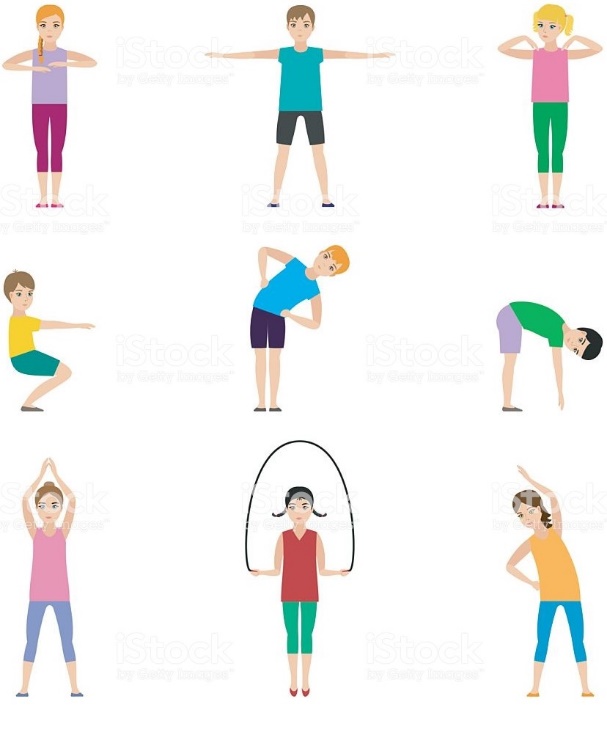 Temat: Ćwiczenia gimnastyczne do wykonania w domu.-23.04.2020https://www.youtube.com/watch?v=JXRDb-0ki74&feature=youtu.be&t=43Temat: Gimnastyka korekcyjna-30.04.2020https://youtu.be/4COmxaiszd0?t=20